INSTRUCCIONES DE TRABAJO EN FÁBRICA Cada persona tendrá que realizar una tarea. Una vez que hayas terminado tu tarea, pasarás este papel a la siguiente persona. El objetivo de tu grupo es completar 6 zapatos en total 
Persona 1: Eres el líder del equipo. Te objetivo es mantener al grupo enfocado en la tarea y supervisar su trabajo para asegurar que cada persona haga sólo su parte. Persona 2: Escoge un color y colorea sólo la suela del zapato.Persona 3: Escoge un color nuevo y colorea sólo los cordones del zapato.Persona 4: Escoge un color nuevo y colorea sólo el logotipo del zapato. Persona 5: Escoge un color nuevo y colorea el resto del zapato. Persona 6: Recorta el zapato coloreado. 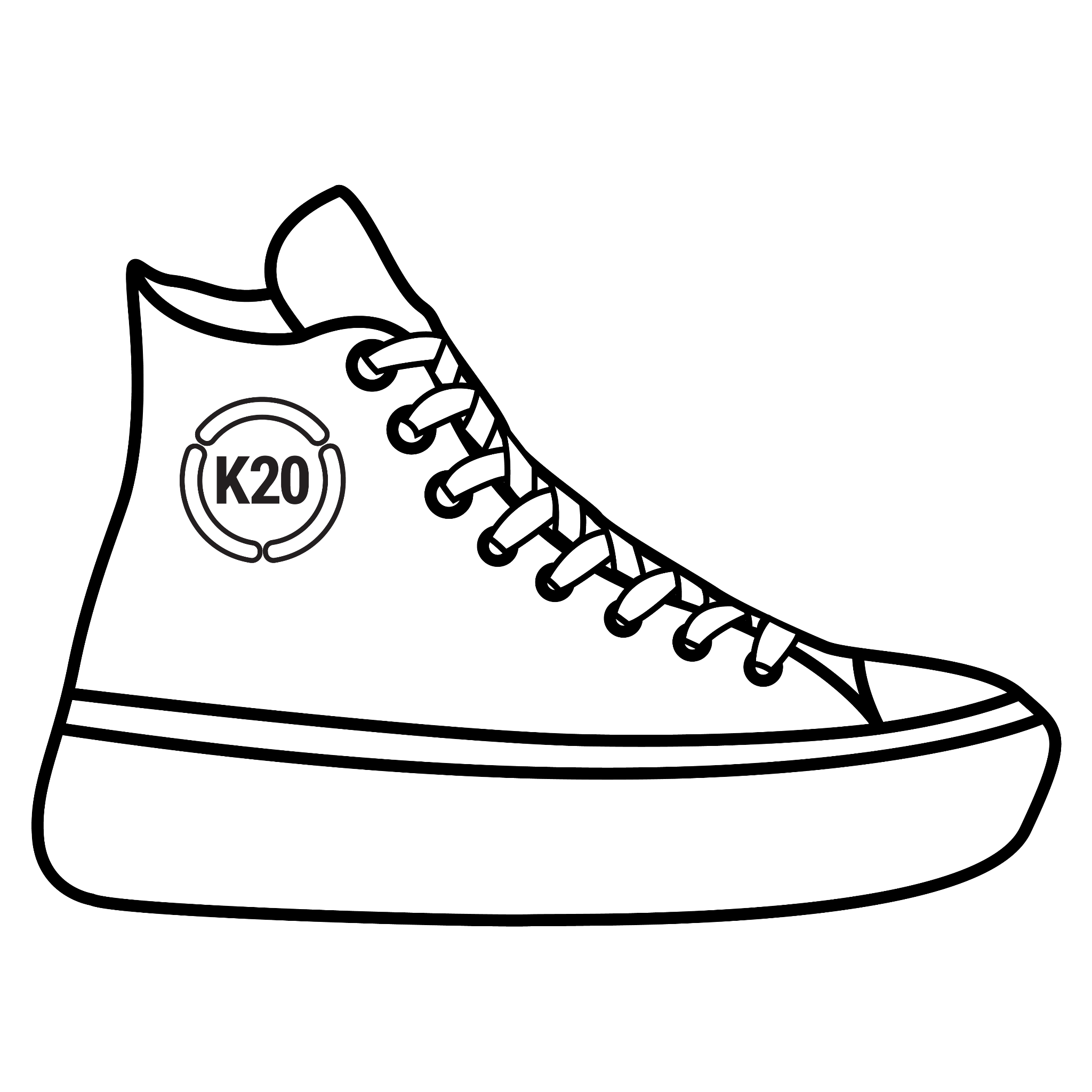 